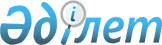 Мұғалжар аудандық маслихатының 2022 жылғы 29 желтоқсандағы № 285 "2023-2025 жылдарға арналған Қандыағаш қаласының бюджетін бекіту туралы" шешіміне өзгерістер енгізу туралыАқтөбе облысы Мұғалжар аудандық мәслихатының 2023 жылғы 15 желтоқсандағы № 125 шешімі
      Мұғалжар аудандық мәслихаты ШЕШТІ:
      1. Мұғалжар аудандық мәслихатының "2023-2025 жылдарға арналған Қандыағаш қаласының бюджетін бекіту туралы" 2022 жылғы 29 желтоқсандағы № 285 шешіміне мынадай өзгерістер енгізілсін:
      1 тармақ жаңа редакцияда жазылсын:
      "1. 2023-2025 жылдарға арналған Қандыағаш қаласының бюджеті тиісінше 1, 2 және 3 қосымшаларға сәйкес, оның ішінде, 2023 жылға мынадай көлемдерде бекітілсін:
      1) кірістер – 929 582 мың теңге:
      салықтық түсімдер – 267 703 мың теңге;
      салықтық емес түсімдер – 0 теңге;
      негізгі капиталды сатудан түсетін түсімдер – 42 297 мың теңге;
      трансферттер түсімі – 619 582 мың теңге;
      2) шығындар – 961 372 мың теңге:
      3) таза бюджеттік кредиттеу – 0 теңге:
      бюджеттік кредиттер – 0 теңге;
      бюджеттік кредиттерді өтеу – 0 теңге;
      4) қаржы активтерімен операциялар бойынша сальдо – 0 теңге:
      қаржы активтерін сатып алу – 0 теңге;
      мемлекеттің қаржы активтерін сатудан түсетін түсімдер – 0 теңге;
      5) бюджет тапшылығы (профициті) – - 31 790 мың теңге;
      6)бюджет тапшылығын қаржыландыру (профицитін пайдалану) – 31 790 мың теңге: 
      қарыздар түсімі – 0 теңге;
      қарыздарды өтеу – 0 теңге;
      бюджет қаражатының пайдаланылатын қалдықтары – 31 790 мың теңге.";
      көрсетілген шешімнің 1 қосымшасы осы шешімнің қосымшасына сәйкес жаңа редакцияда жазылсын.
      2. Осы шешім 2023 жылдың 1 қаңтарынан бастап қолданысқа енгізіледі. 2023 жылға арналған Қандыағаш қаласының бюджеті
					© 2012. Қазақстан Республикасы Әділет министрлігінің «Қазақстан Республикасының Заңнама және құқықтық ақпарат институты» ШЖҚ РМК
				
      Аудандық мәслихат төрағасы 

Б. Кадралин
Мұғалжар аудандық 
мәслихатының шешіміне 
қосымшаМұғалжар аудандық 
Мәслихатының 2022 жылғы 
29 желтоқсандағы № 285 
шешіміне 1 қосымша
санаты
санаты
санаты
санаты
сомасы (мың теңге)
сыныбы
сыныбы
сыныбы
сомасы (мың теңге)
кіші сыныбы
кіші сыныбы
сомасы (мың теңге)
атауы
сомасы (мың теңге)
1. КІРІСТЕР
929 582
1
САЛЫҚТЫҚ ТҮСІМДЕР
267 703
01
Табыс салығы
131 266
2
Жеке табыс салығы
131 266
04
Меншікке салынатын салықтар
111 367 
1
Мүлікке салынатын салықтар
4 285
3
Жер салығы
4 582
4
Көлік құралдарына салынатын салық
102 500
5
Бірыңғай жер салығы
0
05
Тауарларға, жұмыстарға және қызметтерге салынатын ішкі салықтар
25 070
3
Табиғи және басқа да ресурстарды пайдаланғаны үшін түсетін түсімдер
25 070
3
Негізгі капиталды сатудан түсетін түсімдер
42 297
03
Жердi және материалдық емес активтердi сату
42 297
1
Жерді сату
20 256
2
Материалдық емес активтерді сату
22 041
4
Трансферттердің түсімдері
619 582
02
Мемлекеттік басқарудың жоғары тұрған органдарынан түсетін трансферттер
619 582
3
Аудандардың (облыстық маңызы бар қаланың) бюджетінен трансферттер
619 582
функционалдық топ
функционалдық топ
функционалдық топ
функционалдық топ
функционалдық топ
сомасы (мың теңге)
кіші функция
кіші функция
кіші функция
кіші функция
сомасы (мың теңге)
бюджеттік бағдарламалардың әкiмшiсі
бюджеттік бағдарламалардың әкiмшiсі
бюджеттік бағдарламалардың әкiмшiсі
сомасы (мың теңге)
бағдарлама
бағдарлама
сомасы (мың теңге)
Атауы
сомасы (мың теңге)
ІІ. ШЫҒЫНДАР
961 372
01
Жалпы сипаттағы мемлекеттiк қызметтер
247 788
1
Мемлекеттiк басқарудың жалпы функцияларын орындайтын өкiлдi, атқарушы және басқа органдар
247 788
124
Аудандық маңызы бар қала, ауыл, кент, ауылдық округ әкімінің аппараты
247 788
001
Аудандық маңызы бар қала, ауыл, кент, ауылдық округ әкімінің қызметін қамтамасыз ету жөніндегі қызметтер
140 600
022
Мемлекеттік органның күрделі шығыстары
107 188
07
Тұрғын үй-коммуналдық шаруашылық
569 414
3
Елді мекендерді көркейту
569 414
124
Аудандық маңызы бар қала, ауыл, кент, ауылдық округ әкімінің аппараты
569 414
008
Елді мекендердегі көшелерді жарықтандыру
209 900
009
Елді мекендердің санитариясын қамтамасыз ету
46 623
011
Елді мекендерді абаттандыру мен көгалдандыру
312 891
12
Көлiк және коммуникация
136 975,5
1
Автомобиль көлiгi
136 975,5
124
Аудандық маңызы бар қала, ауыл, кент, ауылдық округ әкімінің аппараты
136 975,5
013
Аудандық маңызы бар қалаларда, ауылдарда, кенттерде, ауылдық округтерде автомобиль жолдарының жұмыс істеуін қамтамасыз ету
136 975,5
15
Трансферттер
7 194,5
1
Трансферттер
7 194,5
124
Аудандық маңызы бар қала, ауыл, кент, ауылдық округ әкімінің аппараты
7 194,5
048
Нысаналы пайдаланылмаған (толық пайдаланылмаған) трансферттерді қайтару
7 194,5
V. Бюджет тапшылығы (профициті)
-31 790
VI. Бюджет тапшылығын қаржыландыру (профицитін пайдалану)
31 790
8
Бюджет қаражатының пайдаланылатын қалдықтары
31 790
01
Бюджет қаражаты қалдықтары
31 790
1
Бюджет қаражатының бос қалдықтары
31 790
 01
Бюджет қаражатының бос қалдықтары
31 790